Go-bag Checklist        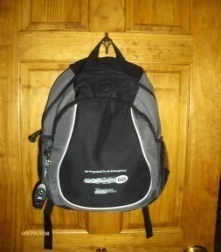 These are items you should take if you must leave your home quickly. Most of them can be kept in a Go-bag ahead of time so you are ready to go when you must leave._ Bottled water             _ Snacks             _ Cash  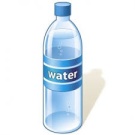 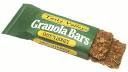 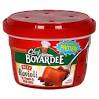 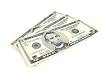 _ Medications and medical supplies    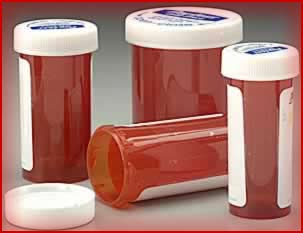 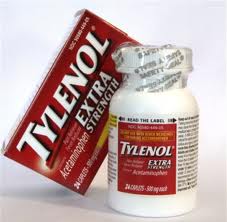 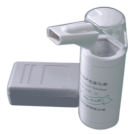 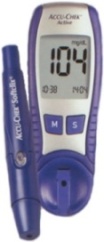 _ Copies of prescriptionsPersonal items - small sized:  _ Toothbrush  _ Toothpaste  _ Shampoo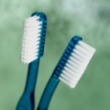 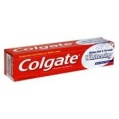 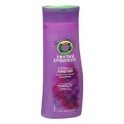 _ Hand sanitizer  _ Body wipes   _ Deodorant _ Sanitary items  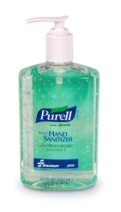 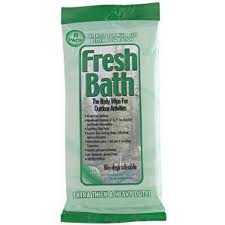 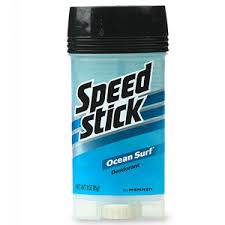 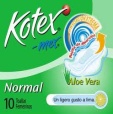 _ Contact lens case & cleaner  _ Denture case & cleaner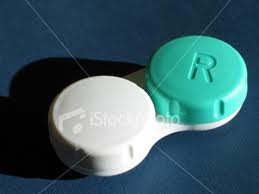 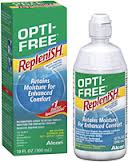 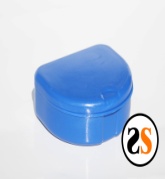 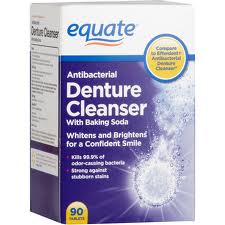 _ Eyeglasses & case  _ Hearing aid batteries _ Comb or brush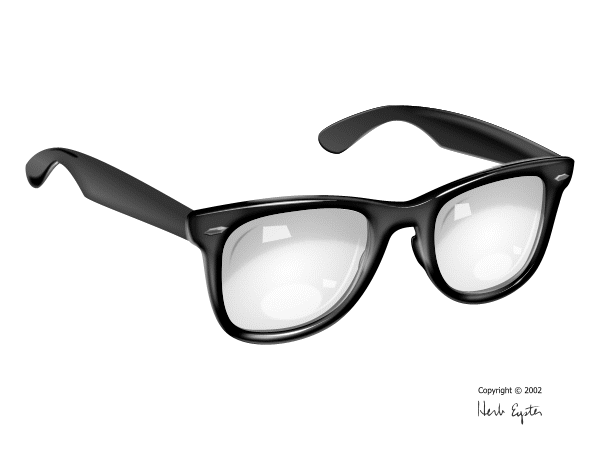 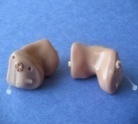 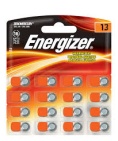 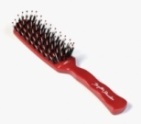 _ Cell phone & charger  _ Extra batteries or chargers for electronic devices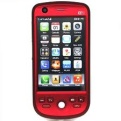 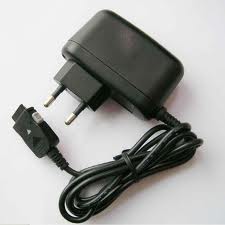 _ First aid Kit _ Leisure item (book, iPod)  _ Extra clothes or underwear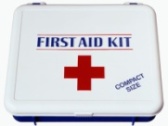 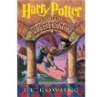 Include your Personal Emergency Plan in your Go-Bag.								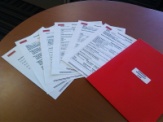                      Personal Emergency PlanIt is a folder with important forms: Health Information; Contacts; Daily living, Mobility, Communication & Emotional Needs; Photos; Documents as needed (list below):** Forms can be found at www.wihd.org Resource Library Training Curricula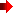 Important documents to include: Copy of birth certificate ___ Photo ID ___  Photo of service animal ___                  Copy of medical insurance cards ___ Medical documents ___SSI/SSDI Award Letter ___            Health directives/Health care proxy ___ Guardianship papers ___ Proof of address (from utility bill or license) ___       Home insurance information___ Bank account numbers ___ ** Service animals should have separate Go-Bag. 